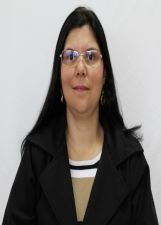 Nome: Juliana dos Santos de SouzaNúmero: 105Idade: 39 anosFormação: Engenheira Química e Especialista no Magistério SuperiorExperiência:Docente no ensino fundamental e no magistério superior sempre trabalhei em prol das famílias, crianças e adolescentes.Frase:Criança e Adolescente prioridade sempre!